Медицинские работники  ГБУЗ «ДСП № ЗО ДЗМ»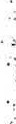       ФИОДолжностьУровень образования(Образовательное учреждение, год окончания, специальность, квалификация)Сертификат специалиста/аккредитация (специальность, срок действия)Сертификат специалиста/аккредитация (специальность, срок действия)КузьмичевскаяМаринаВикторовнаВрач-стоматолог детский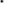 Специалитет: «Московский медицинский стоматологический институт», 1991 г. , «Стоматология».Интернатура: «Московский медицинский стоматологический  институт им. Н.А. Семашко», 1992 г., «Стоматология  детская».Аспирантура: «Московский медицинский стоматологический  институт», 1996 г., кандидат медицинских наук - 1998 г.Профессиональная переподготовка: ФГБОУ «Центральный научно-исследовательский институт организации и информатизации здравоохранения»» МЗ РФ, 2014  г. «Организация здравоохранения и общественное здоровье»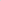 Профессиональная переподготовка: ГАОУ ВПО «Московский городской университет управления Правительства Москвы им. Ю.М.Лужкова", 2020 г., «Специалист по государственному и муниципальному управлению». Высшая квалификационная категорияпо специальности «Стоматология детская» -2017-2022 гг.«Организацияздравоохранения и общественное здоровье» 24.06.2019 – 24.06.2024 гг.«Стоматология детская» 30.11.2020 – 30.11.2025 гг.«Организацияздравоохранения и общественное здоровье» 24.06.2019 – 24.06.2024 гг.«Стоматология детская» 30.11.2020 – 30.11.2025 гг.Бобыкина Анна СергеевнаВрач стоматолог общей практикиСпециалитет: ГОУ ВПО «Тверская государственная медицинская академия», 2007 г., «Стоматология»Интернатура: ГОУ ВПО «Смоленская государственная медицинская академия», 2008 г., «Стоматология общей практики»«Стоматология общей практики» 30.10.2018-30.10.2023 гг.«Стоматология общей практики» 30.10.2018-30.10.2023 гг.Миронюк Юлия ДмитриевнаВрач стоматолог общей практикиСпециалитет: ФГБОУ ВО «Самарский государственный медицинский университет», 2021г, «Стоматология»Первичная аккредитация,«Стоматология» 14.07.2021-14.07.2026Первичная аккредитация,«Стоматология» 14.07.2021-14.07.2026Иванова Евгения МихайловнаВрач-стоматолог общей практикиСпециалитет: ФГБОУ ВО «Московский государственный медико-стоматологический университет им. АИ. Евдокимова» 2022 г., «Стоматология».Первичная аккредитация,«Стоматология» 22.07.2022-22.07.2027Первичная аккредитация,«Стоматология» 22.07.2022-22.07.2027Хорхордина Светлана ИгоревнаВрач-стоматолог общей практикиСпециалитет: ФГБОУ ВО «Московский государственный медико-стоматологический университет им. АИ. Евдокимова» 2022 г., «Стоматология».Первичная аккредитация,«Стоматология» 25.07.2022-25.07.2027Первичная аккредитация,«Стоматология» 25.07.2022-25.07.2027Греку Екатерина БорисовнаВрач-стоматолог детскийСпециалитет: ГБОУ ВПО «Дальневосточный государственный медицинский университет» МЗ и СР  РФ, 2012 г., «Стоматология».Интернатура: ГБОУ ВПО «Дальневосточный государственный медицинский университет» МЗ  РФ, 2013 г., «Стоматология общей практики».Профессиональная переподготовка: Краевой ГБОУ ДПО «Институт повышения квалификации специалистов здравоохранения», 2015 г., «Стоматология детская»«Стоматология детская»12.12.2020-12.12.2025«Стоматология детская»12.12.2020-12.12.2025Бородулин Евгений ЮрьевичВрач стоматолог-хирургСпециалитет: ГБОУ ВПО «Тверская государственная медицинская академия», 2014 г., «Стоматология»Интернатура: ГБОУ ВПО «Тверской государственный медицинский университет», 2015 г., «Стоматология общей практики»Профессиональная переподготовка: : ФГБОУ ВО «Московский государственный медико-стоматологический университет им. АИ. Евдокимова» 2017 г., «Стоматология хирургическая».Периодическая аккредитация, «Стоматология хирургическая» 21.06.2022-21.06.2027 гг.«Стоматология общей практики» 28.02.2020-28.02.2025 гг.Периодическая аккредитация, «Стоматология хирургическая» 21.06.2022-21.06.2027 гг.«Стоматология общей практики» 28.02.2020-28.02.2025 гг.Хапаев Исмаил АлхазовичВрач-стоматолог хирургСпециалитет : ФГБОУ ВО «Кабаодино-Балкарский государственный университет им. Х.М. Бербекова», г. Нальчик 2019г., «Стоматология».Ординатура: ФГАУО ВО «Российский университет дружбы народов», г. Москва 2021г.,«Стоматология общей практики »Профессиональная переподготовка: ЧОУДПО «Эко-образование», г. Ижевск 2019 г.,«Стоматология хирургическая»«Стоматология хирургическая» 26.12.2019- 26.12.2024«Стоматология хирургическая» 26.12.2019- 26.12.2024РуссоАнастасияВрач-стоматолог хирургСпециалитет : «Кубанская государственная медицинская академия», г. Краснодар  2003г., «Стоматология».Интернатура: «Кубанская государственная медицинская академия», г. Краснодар 2004г.,«Стоматология »Профессиональная переподготовка: «Кубанская государственная медицинская академия», г. Краснодар 2004г.,«Стоматология хирургическая»«Стоматология хирургическая» 24.03.2020 – 24.03.2025«Стоматология хирургическая» 24.03.2020 – 24.03.2025НиколаевнаВрач-стоматолог хирургСпециалитет : «Кубанская государственная медицинская академия», г. Краснодар  2003г., «Стоматология».Интернатура: «Кубанская государственная медицинская академия», г. Краснодар 2004г.,«Стоматология »Профессиональная переподготовка: «Кубанская государственная медицинская академия», г. Краснодар 2004г.,«Стоматология хирургическая»«Стоматология хирургическая» 24.03.2020 – 24.03.2025«Стоматология хирургическая» 24.03.2020 – 24.03.2025Румянцева Александра АлександровнаРумянцева Александра АлександровнаВрач-ортодонтВрач-ортодонтСпециалитет: ГБОУ ВПО «Московский государственный медико-стоматологический университет им. АИ. Евдокимова» 2014г., «Стоматология».Интернатура: ФГБУ «Учебно-научный медицинский центр» Управления делами Президента РФ, 2015г., «Стоматология общей практики»Профессиональная переподготовка: ГБОУ ДПО «Российская медицинская академия последипломного образования», 2015 г., «Стоматология детская».Ординатура: ФГБОУ ДПО «Российская медицинская академия непрерывного профессионального образования», 2017 г., «Ортодонтия».Специалитет: ГБОУ ВПО «Московский государственный медико-стоматологический университет им. АИ. Евдокимова» 2014г., «Стоматология».Интернатура: ФГБУ «Учебно-научный медицинский центр» Управления делами Президента РФ, 2015г., «Стоматология общей практики»Профессиональная переподготовка: ГБОУ ДПО «Российская медицинская академия последипломного образования», 2015 г., «Стоматология детская».Ординатура: ФГБОУ ДПО «Российская медицинская академия непрерывного профессионального образования», 2017 г., «Ортодонтия».«Ортодонтия» 30.11.2020-30.11.2025 гг.«Ортодонтия» 30.11.2020-30.11.2025 гг.Даниленко АннаМихайловнаДаниленко АннаМихайловнаВрач-ортодонтВрач-ортодонтСпециалитет: «Московский государственный медико-стоматологический университет», 2002г., «Стоматология»Ординатура «Московский государственный медико-стоматологический университет»,  2004 г. «Ортодонтия».Специалитет: «Московский государственный медико-стоматологический университет», 2002г., «Стоматология»Ординатура «Московский государственный медико-стоматологический университет»,  2004 г. «Ортодонтия».«Ортодонтия»25.03.2020-25.03.2025 гг.«Ортодонтия»25.03.2020-25.03.2025 гг.Меньшикова Екатерина ЕвгеньевнаМеньшикова Екатерина ЕвгеньевнаВрач-ортодонтВрач-ортодонтСпециалитет:  ФГБОУ ВПО «Северный государственный медицинский университет», г. Архангельск, 2020 г., «Стоматология»Ординатура: ФГБУ НМИЦ «ЦНИИС и ЧЛХ» МЗ РФ, 2022 г., «Ортодонтия»Специалитет:  ФГБОУ ВПО «Северный государственный медицинский университет», г. Архангельск, 2020 г., «Стоматология»Ординатура: ФГБУ НМИЦ «ЦНИИС и ЧЛХ» МЗ РФ, 2022 г., «Ортодонтия»Первичная специализированная аккредитация, «Ортодонтия» 02.11.2020-02.11.2025Первичная специализированная аккредитация, «Ортодонтия» 02.11.2020-02.11.2025СкурыдинаИринаНиколаевнаСкурыдинаИринаНиколаевнаЗубной врачЗубной врачОренбургское медицинское училище, 1989г, зубной врачОренбургское медицинское училище, 1989г, зубной врач «Стоматология» 12.12.2019-12.12.2024гг. «Стоматология» 12.12.2019-12.12.2024гг.Спицына Любовь ОлеговнаСпицына Любовь ОлеговнаЗубной врачЗубной врачКостромское медицинское училище, 1996г, по специальности «Стоматология».Костромское медицинское училище, 1996г, по специальности «Стоматология».«Стоматология» 29.03.2019-29.03.2024 гг.«Стоматология» 29.03.2019-29.03.2024 гг.Какорина Альбина КасимовнаКакорина Альбина КасимовнаРентгенлаборантРентгенлаборантСаранское медицинское училище Минздрава МАССР, 1989 г, медицинская сестра детских учрежденийПрофессиональная переподготовка: ЧОУ ДПО «Учебный центр Ассоциации медфармвузов», 2016 г., «Рентгенология»Саранское медицинское училище Минздрава МАССР, 1989 г, медицинская сестра детских учрежденийПрофессиональная переподготовка: ЧОУ ДПО «Учебный центр Ассоциации медфармвузов», 2016 г., «Рентгенология»«Рентгенология» 29.12.2020-29.12.2025 гг.«Рентгенология» 29.12.2020-29.12.2025 гг.ЯковлеваСветланаАнатольевнаЯковлеваСветланаАнатольевнаРентгенлаборантРентгенлаборантМедицинское училище 4 Главного управления Мосгорисполкома г. Москвы, 1988 г., медицинская сестра.Профессиональная переподготовка:  ГОУ «Центр повышения квалификации специалистов здравоохранения ДЗМ», 2007 г., «Рентгенология» Медицинское училище 4 Главного управления Мосгорисполкома г. Москвы, 1988 г., медицинская сестра.Профессиональная переподготовка:  ГОУ «Центр повышения квалификации специалистов здравоохранения ДЗМ», 2007 г., «Рентгенология» «Рентгенология» 26.03.2018-26.03.2023 г.«Рентгенология» 26.03.2018-26.03.2023 г.Масликов Дмитрий АнатольевичМасликов Дмитрий АнатольевичГигиенистГигиенистПО ЧУ «Колледж инновационных технологий и сервиса «Галактика», г. Москва, 2017 г., «Стоматология профилактическая»ПО ЧУ «Колледж инновационных технологий и сервиса «Галактика», г. Москва, 2017 г., «Стоматология профилактическая»«Стоматология профилактическая» 10.12.2020-10.12.2025«Стоматология профилактическая» 10.12.2020-10.12.2025Пащевский Александр ГеннадьевичПащевский Александр ГеннадьевичВрач-физиотерапевтВрач-физиотерапевтСпециалитет :ГОУ ВПО «Российский государственный медицинский университет», 2011г., «Лечебное дело”Ординатура: ГБОУ ДПО «Российская медицинская академия последипломного образования», «Оториноларингология».Профессиональная переподготовка: ООО 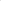 «Межотраслевой Институт Госаттестации», 2019 г., «Физиотерапия».Профессиональная переподготовка:ООО «Межотраслевой Институт Госаттестации», 2019 г.,  «Организация здравоохранения и общественное здоровье».Специалитет :ГОУ ВПО «Российский государственный медицинский университет», 2011г., «Лечебное дело”Ординатура: ГБОУ ДПО «Российская медицинская академия последипломного образования», «Оториноларингология».Профессиональная переподготовка: ООО «Межотраслевой Институт Госаттестации», 2019 г., «Физиотерапия».Профессиональная переподготовка:ООО «Межотраслевой Институт Госаттестации», 2019 г.,  «Организация здравоохранения и общественное здоровье».«Организацияздравоохранения и общественное здоровье»27.12.2019-27.12.2024 гг.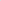 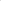 «Физиотерапия» 21.08.2019- 21.08.2024 гг. «Организацияздравоохранения и общественное здоровье»27.12.2019-27.12.2024 гг.«Физиотерапия» 21.08.2019- 21.08.2024 гг. Кулакова Нина ВладимировнаКулакова Нина ВладимировнаГлавная медицинская сестраГлавная медицинская сестраМедицинское училище Четвертого главного управления при МЗ СССР, 1990 г., медицинская сестра.Специалитет : «Московская медицинская академия им. И.М, Сеченова» 1998 г., «Сестринское дело»Специалитет : ФГБОУ ВПО «Государственный университет управления», 2014 гю, «Менеджмент организации».Медицинское училище Четвертого главного управления при МЗ СССР, 1990 г., медицинская сестра.Специалитет : «Московская медицинская академия им. И.М, Сеченова» 1998 г., «Сестринское дело»Специалитет : ФГБОУ ВПО «Государственный университет управления», 2014 гю, «Менеджмент организации».«Управление сестринской деятельностью» 28.11.2018 -28.11.2023 гг.«Управление сестринской деятельностью» 28.11.2018 -28.11.2023 гг.Бабина Екатерина АнатольевнаБабина Екатерина АнатольевнаЗубной техник Медицинская сестраЗубной техник Медицинская сестраГОУ СПО города Москвы «Медицинское училище № 1», 2010 г., «Стоматология ортопедическая»Профессиональная переподготовка: ООО «Межотраслевой Институт Госаттестации», 2019 г., «Сестринское дело».ГОУ СПО города Москвы «Медицинское училище № 1», 2010 г., «Стоматология ортопедическая»Профессиональная переподготовка: ООО «Межотраслевой Институт Госаттестации», 2019 г., «Сестринское дело».«Стоматология ортопедическая» 05.10.2019-05.10.2024 гг.«Сестринское дело» 27.12.2019-27.12.2024 гг.«Стоматология ортопедическая» 05.10.2019-05.10.2024 гг.«Сестринское дело» 27.12.2019-27.12.2024 гг.Волков Дмитрий ГеннадьевичВолков Дмитрий ГеннадьевичЗубной техник Зубной техник ГОУ СПО города Москвы «Медицинское училище № 3», 20101г., «Сестринское дело».Профессиональная переподготовка: ЧУ ПОО «Интерколледж», г. Москва, 2015 г., «Стоматология ортопедическая»».ГОУ СПО города Москвы «Медицинское училище № 3», 20101г., «Сестринское дело».Профессиональная переподготовка: ЧУ ПОО «Интерколледж», г. Москва, 2015 г., «Стоматология ортопедическая»».«Стоматология ортопедическая» 30.12.2020-30.12.2025 гг.«Стоматология ортопедическая» 30.12.2020-30.12.2025 гг.Наджиева Фарида Ясер кызы Наджиева Фарида Ясер кызы Медицинская сестраМедицинская сестраГБ ПОУ ДЗМ «Медицинский колледж № 5»,2017 г., «Сестринское дело».ГБ ПОУ ДЗМ «Медицинский колледж № 5»,2017 г., «Сестринское дело».«Сестринское дело» 30.12.2020-30.12.2025 гг.«Сестринское дело» 30.12.2020-30.12.2025 гг.Степанова Ольга АрсентьевнаСтепанова Ольга АрсентьевнаМедицинская сестраМедицинская сестраУстиновское медицинское училище им. Героя Советского Союза Ф.А. Пушиной Удмуртской АССР, 1987 г., «Фельдшер»Профессиональная переподготовка: «Уральский технологический университет», 2020 г., «Сестринское дело».Устиновское медицинское училище им. Героя Советского Союза Ф.А. Пушиной Удмуртской АССР, 1987 г., «Фельдшер»Профессиональная переподготовка: «Уральский технологический университет», 2020 г., «Сестринское дело».«Сестринское дело» 18.12.2020-18.12.2025 гг.«Сестринское дело» 18.12.2020-18.12.2025 гг.Закирова Ильмира ИльдаровнаЗакирова Ильмира ИльдаровнаМедицинская сестраМедицинская сестраФГАОУ ВО «Российский национальный исследовательский медицинский университет им. Н.И. Пирогова» МЗ РФФГАОУ ВО «Российский национальный исследовательский медицинский университет им. Н.И. Пирогова» МЗ РФПервичная аккредитация «Сестринское дело» 19.08.2020 – 19.08.2025Первичная аккредитация «Сестринское дело» 19.08.2020 – 19.08.2025Гасанова ГюльчинГасанова ГюльчинМедицинская сестраМедицинская сестраГОУ «Медицинское училище №15 Комитета здравоохранения г. МосквыГОУ «Медицинское училище №15 Комитета здравоохранения г. МосквыПеериодическаяаккредитация «Сестринское дело» 16.02.2022-16.02.2027Пеериодическаяаккредитация «Сестринское дело» 16.02.2022-16.02.2027